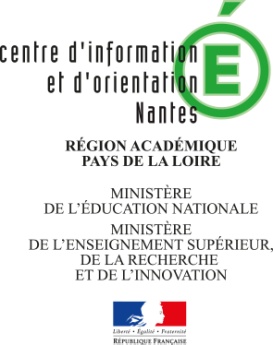 Portes OuvertesAnnée 2020-2021Grandes écolesVillesEtablissementsDates  Plages horairesCarquefouICAM35 Avenue du Champ de Manœuvres02.40.52.40.52Samedi 5 décembre 2020Samedi 23 janvier 2021Samedi 13 février 20219h30-17h9h-15h9h-14hNantesAUDENCIA8 Route de la Jonelière02.40.37.34.34.Samedi 5 décembre 2020Mercredi 9 décembre 2020Samedi 12 décembre 202018h-20h18h-20h18h-20hNantes AUDENCIA Bachelor (ex :École Atlantique de Commerce)4 rue Bisson 02.40.44.42.00.Samedi  30 janvier202110h-17h Nantes AUDENCIA Sciences et Communication41 bd de la Prairie aux ducs02.40.44.90.00Samedi 5 décembre 2020100%digitalSt NazaireCESISite St Nazaire :Gavy02.40.00.54.87Samedi 5 décembre 20209h-17hNantes École Centrale de Nantes1 rue de la Noë 02.40.37.16.00Les portes ouvertes ont toujours lieu en octobreLes portes ouvertes ont toujours lieu en octobreNantesÉcole de DesignRue Christian Pauc02.51.13.50.70Vendredi 15 janvier 2021Samedi 16 janvier 2021En virtuel seulementNantes École des MINES4 rue Alfred Kastler02.51.85.81.00Samedi 5 décembre 2020Samedi 12 décembre 2020Samedi 9 janvier 2021En virtuel seulementNantesENSA (Ecole Nationale Supérieure d’Architecture)6 Quai Mitterrand02.40.16.01.21Samdi 30 janvier 2021En format virtuelNantes ENSM (Ecole Nationale Supérieure Maritime)38 rue G. Peri 09.70.00.04.30Samedi 16 janvier 20219h-17hNantesSt Nazaire Ecole Polytech’Site Nantes :Campus de la Chantrerie Rue Christian PaucSite St Nazaire :Gavy02.40.68.32.0002.40.90.50.30Samedi 6 Février 2021Samedi 13 Février 20219h-17hNantes Ecole Supérieure du bois Atlanpole Rue Christian Pauc02.40.18.12.12Samedi 23 Janvier 2021 9h-17hNantes Ecole Supérieure des Beaux Arts2 allée Frida Kahlo 02.55.58.65.00Nantes ONIRIS101route de Gachet02.40.68.77.77Pas de portes ouvertes RezéUCO31 rue des renaudières 02.41.81.67.59Samedi 12 décembre 202010h–17h